9.2 (p. 256-260)Formulas that connect to momentum:                   		                   aavg= v = vf-vi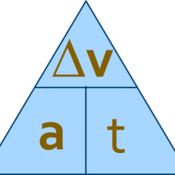 				                                   t         t  							p= m(v)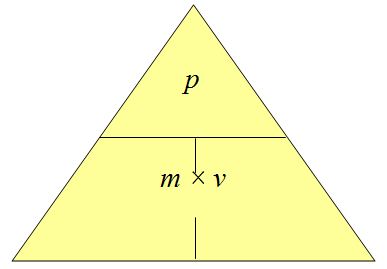 Momentum (p)Impulse momentum theorem     		J= pf-pi= p(Impulse = change in momentum)Graphs:Momentum is directly proportional to massMomentum is directly proportional to velocity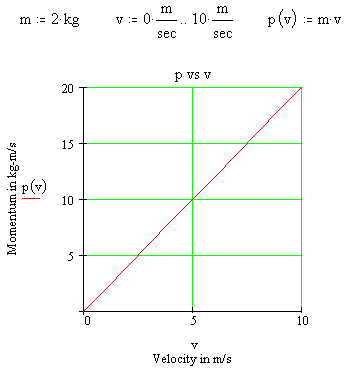 *If the duration of the collision (aka- time) can be increased, the force of the impact will be decreased.9.3 (p.260-262) (not much to write down in 9.3)Definitions:Impulse approximation- (ignoring) the small forces